Traduzione testo presentazione video GreciaItaly has always been a country of emigration and, only from the second half of the twentieth century, became a destination of immigration. In 2016, the percentage of foreign residents in our country accounted for about 8% of the population. The largest foreign community comes from Romania with 22.9% of all foreigners present on the territory, followed by Albania (9.3%) and Morocco (8.7%).Large flows of migration towards our country occurred from the beginning of the 1980’s, often as a result of economical-political crises in the country of origin.  After the fall of the Berlin wall in 1989 there have been consistent arrivals from countries in the ex soviet block.  Another example of numerous migrants are those that arrived from Rumania after the Rumanian revolution in 1989 and the numerous arrivals by boat from Albania from 1991 (after the fall of the communist regime) or the Serb exodus after the war in Kosovo.Another immigrant country from those years was Morocco, whose migration flows into our country only after the 1973 oil crisis and the restrictive policies adopted by other European countries.  The main African countries of origin are nearly always from North Africa, for example from Senegal and Tunisia.From the late 1990s and early 2000s, the countries of origin have changed. While there are ongoing flows from eastern countries such as Ukraine (in particular because of protests in the Maidan Square in Kiev, then with the separation of the Crimea and its annexation to the Russian Federation and finally with the Armed Conflict in the Donbas) there are also new ones. For example, many come from the Sub-Saharan area. Countries such as Eritrea, Ghana, Senegal, Ivory Coast are new starting points for those who are looking for a better life.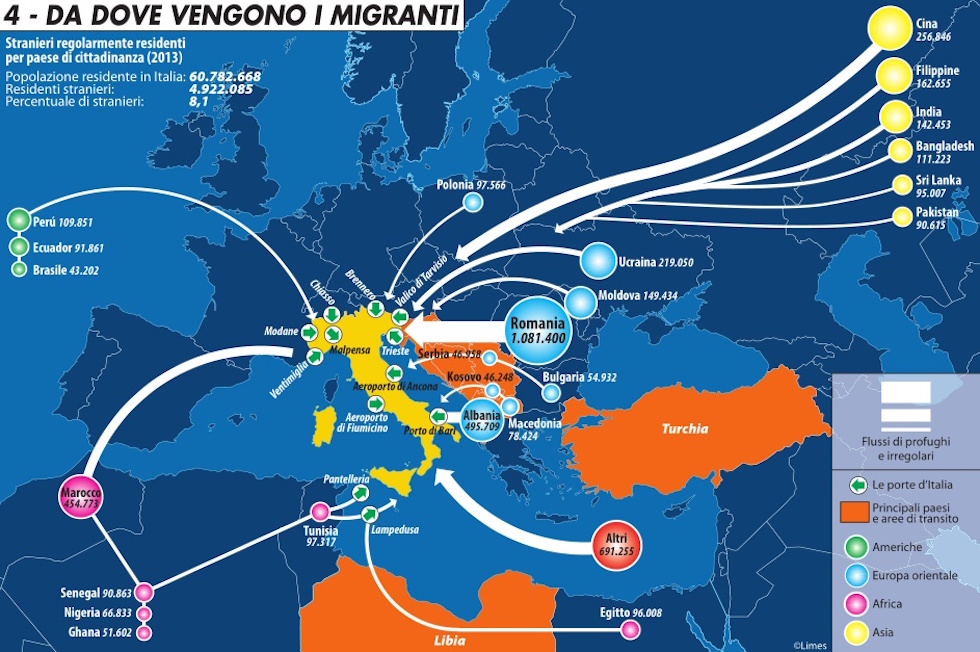 